МУНИЦИПАЛЬНОЕ АВТОНОМНОЕ 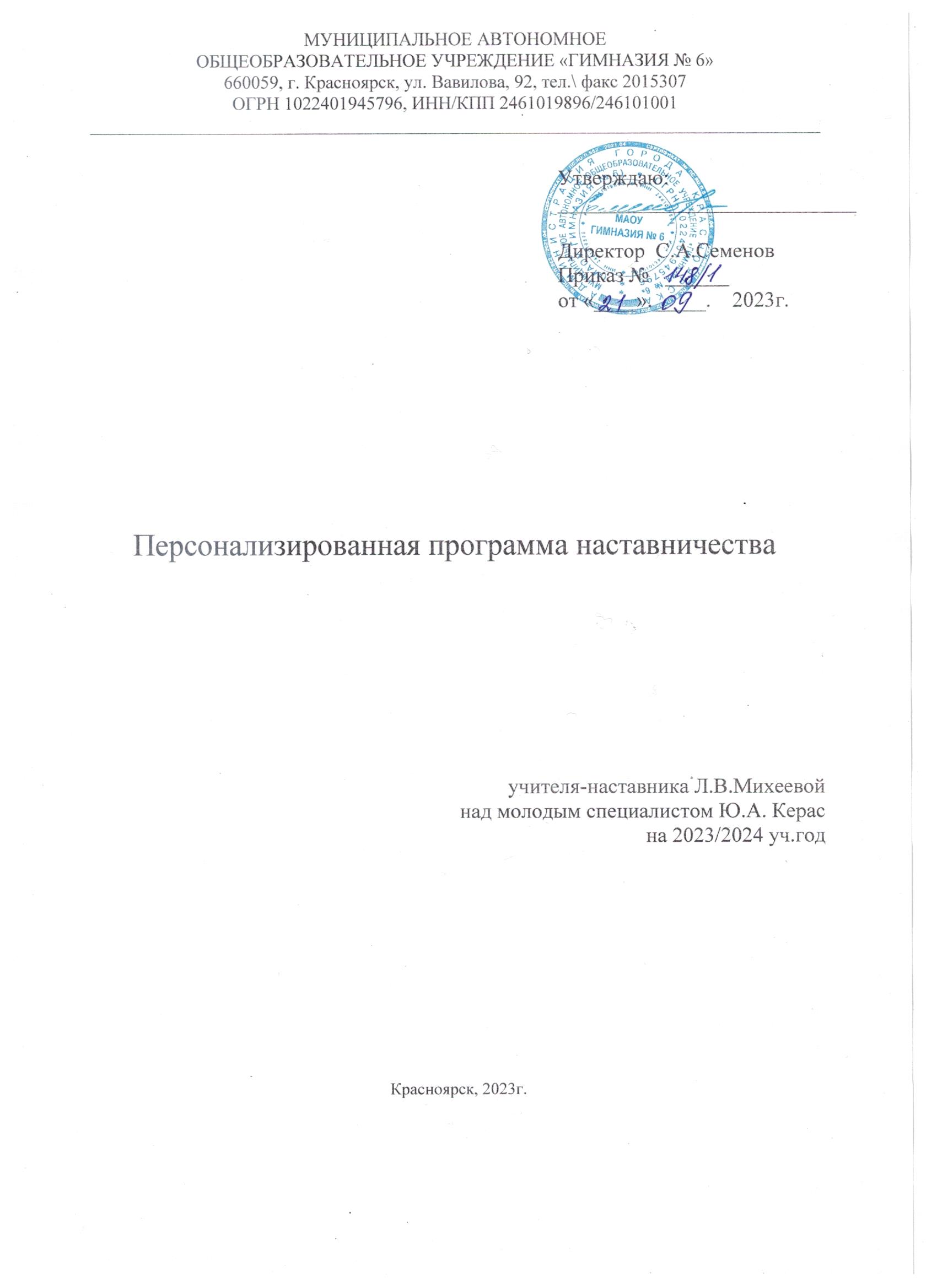 Пояснительная запискаЦель программы – создание организационно-методических условий для успешной адаптации молодого специалиста к работе в школе и осуществления воспитательной работы с классным коллективом.Задачи:выявить затруднения молодого специалиста в педагогической практике и оказать необходимую помощь по их преодолению;создать условия для развития профессиональных навыков молодого педагога, в том числе навыков применения различных средств, форм обучения и воспитания, психологии общения со школьниками и их родителями;мотивировать молодого педагога к самообразованию и профессиональному самосовершенствованию.оказание помощи в ведении документации учителя.Содержание деятельности:Диагностика затруднений молодого педагога и выбор форм организации обучения и воспитания и оказание необходимой помощи на основе анализа выявленных потребностей.Посещение уроков молодого педагога и определение способов повышения их эффективности.Ознакомление молодого педагога с основными направлениями и формами активизации познавательной, научно-исследовательской деятельности учащихся во внеурочное время (олимпиады, смотры, предметные недели, и др.).Демонстрация молодому педагогу опыта успешной педагогической деятельности.Организация мониторинга и рефлексии эффективности совместной деятельности.Ожидаемые результаты:успешная адаптации молодого педагога в учреждении;повышение профессиональной компетентности молодого педагога в вопросах организации образовательного процесса;обеспечение непрерывного повышения качества преподавания;совершенствование методов работы молодого педагога по развитию творческой и самостоятельной деятельности обучающихся;использование в работе начинающих педагогов современных педагогических технологий;умение проектировать воспитательную систему, работать с классом на основе изучения личности ребенка, проводить индивидуальную работу с обучающимися.План мероприятий в рамках наставничества на 2023-2024 г.Приложение 1.АНКЕТА ДЛЯ НАЧИНАЮЩЕГО УЧИТЕЛЯУдовлетворяет ли вас уровень вашей профессиональной подготовки? да; нет; частично.Каких знаний, умений, навыков, компетенций Вам не хватало в начальный период педагогической деятельности?В каких направлениях организации учебно-воспитательного процесса вы испытываете трудности:в календарно-тематическом планировании:	да; нет; частично.в проведении уроков:	да; нет; частично.в проведении внеклассных мероприятий:	да; нет; частично.в общении с коллегами, администрацией:	да; нет; частично.в общении с учащимися, их родителями:	да; нет; частично;другое (допишите)  	Что представляет ли для вас трудность:формулировка целей урока:	да; нет; частично.выбор соответствующих методов и методических приемов для реализации целей урокамотивация деятельности учащихся	да; нет; частично;формулировка вопросов проблемного характера	да; нет; частично;создание проблемно-поисковых ситуаций в обучении	да; нет; частично;подготовка для учащихся заданий различной степени трудности	да; нет; частично;активизация учащихся в обучении	да; нет; частично;организация сотрудничества учащихся	да; нет; частично;организация само- и взаимоконтроля учащихся	да; нет; частично;организация своевременного контроля и коррекции образовательных достижений учащихся да; нет; частично;развитие творческих способностей учащихся	да; нет; частично;другое (допишите)  	да; нет; частично;Каким формам повышения квалификации своей профессиональной компетентности отдали бы вы предпочтение в первую, вторую и т.д. очередь (пронумеруйте в порядке выбора):cамообразованию;практико-ориентированному семинару;курсам повышения квалификации;мастер-классам; – творческим лабораториям;индивидуальной помощи со стороны наставника;предметным кафедрам;школе начинающего учителя;другое (допишите)  	Если бы вам предоставили возможность выбора практико-ориентированных семинаров для повышения своей профессиональной компетентности, то в каком из них Вы приняли бы участие в первую, во вторую и т. д. очередь (пронумеруйте в порядке выбора): – типы уроков, методика их подготовки и проведения; – методы обучения и их эффективное использование в образовательном процессе; – приемы активизации учебно- познавательной деятельности учащихся; – учет и оценка современных образовательных результатов учащихся; – психолого-педагогические особенности учащихся разных возрастов; – урегулирование конфликтных ситуаций; – формы работы с родителями;    –   формы    и    методы    педагогического    сотрудничества    с    учащимися;    –    другое    (допишите) 	Приложение 2.ОТЧЕТ-АНКЕТА НАСТАВЛЯЕМОГО О ПРОЦЕССЕ ПРОХОЖДЕНИЯ НАСТАВНИЧЕСТВА И РАБОТЕ НАСТАВНИКАУважаемый сотрудник!Предлагаем вам принять участие в оценке наставничества 	 (ФИО наставника)в отношении		(Ваши ФИО).Ваши ответы помогут при выявлении наиболее типичных трудностей, с которыми сталкивается сотрудник на новом месте работы. В результате ваших искренних ответов на вопросы этой анкеты будут определены лучшие наставники, а также выявлены проблемы адаптации в процессе наставничества сотрудника, на которые руководителям структурных подразделений следует обратить внимание, что в конечном итоге поможет быстрее освоиться на новом рабочем месте не только вам, но и будущим новичкам.Используя шкалу от 1 до 10 (где 10 – максимальная оценка, 1 – минимальная оценка), проведите оценку по нижеследующим параметрам.Достаточно ли было времени, проведенного с вами наставником, для получения необходимых знаний и навыков?Как бы вы оценили требовательность наставника?Насколько полезными в работе оказались полученные в ходе наставничества теоретические знания по вашей специализации?Насколько полезными в работе оказались полученные в ходе наставничества практические навыки по вашей должности?Насколько быстро вам позволили освоиться на новом месте работы знания об истории, культуре, принятых нормах и процедурах работы внутри образовательной организации?Являются ли полученные в ходе наставничества знания и навыки достаточными для самостоятельного выполнения обязанностей, предусмотренных вашей должностью?Расставьте баллы от 1 до 10 для каждого из методов при оценке времени, потраченного наставником на различные способы обучения при работе с вами (1 — метод почти не использовался, 10 — максимальные затраты времени)В основном самостоятельное изучение материалов и выполнение заданий, ответы наставника на возникающие вопросы по электронной почтеВ основном самостоятельное изучение материалов и выполнение заданий, ответы наставника на возникающие вопросы по телефонуЛичные консультации в заранее определенное времяЛичные консультации по мере возникновения необходимостиПоэтапный совместный разбор практических заданийКакой из перечисленных или иных использованных методов вы считаете наиболее эффективным и почему?Какие наиболее важные, на ваш взгляд, знания и навыки для успешного выполнения должностных обязанностей вам удалось освоить благодаря прохождению наставничества?Кто из Ваших коллег кроме наставника, особенно помог вам в период адаптации?Какой из аспектов адаптации показался вам наиболее сложным?Кратко опишите ваши предложения и общие впечатления от работы с наставником: Дата	Подпись	/ ________Основные направления деятельностиКонкретные меры / Формы мероприятийПланируемые результатыСрокиПривлекаются к решению вопросаФактические результатыАнализ профессиональных трудностей и способы их преодоленияСамодиагностика наставляемого на предмет определения приоритетных направлений профессионального развития. «Мой портрет» (определение круга профессиональных интересов, проблем в работе молодого специалиста) (Приложение 1)Определен перечень дефицитных компетенций, требующих развития; сформулирован перечень тем консультаций с наставникомсентябрь-октябрьЗаместитель директораАнализ профессиональных трудностей и способы их преодоленияДиагностическая беседа с наставником для уточнения зон профессионального развитияОпределен перечень дефицитных компетенций, требующих развития; сформулирован перечень тем консультаций с наставникомсентябрь-октябрьЗаместитель директора,руководитель ШМОАнализ профессиональных трудностей и способы их преодоленияРазработка конкретных шагов по преодолению профессиональных трудностейРазработаны меры преодоления профессиональных трудностейсентябрь-октябрьВхождение в педагогическую должностьЗнакомство с ОО, ее особенностями и направления развитияИзучены особенности и направления деятельности школы. Изучена программа развития школысентябрьВхождение в педагогическую должностьЗнакомство с коллективомИзучена структура коллектива, выявлены направления взаимодействия и сотрудничества с различными группами работниковсентябрьЗаместитель директора,руководитель ШМО,  коллегиВхождение в педагогическую должностьИзучение сайта школы, групп в социальных сетях, порядка публикации и содержания размещаемой информацииИзучена структура официального сайта школы и размещенная документация. Изучены правила публикации. информации о деятельности школы на сайте и в социальных сетях.сентябрьВхождение в педагогическую должностьИзучение локальных актов школы и иных нормативных документов (Кодекса этики, Правил внутреннего трудового распорядка и т.д.)Изучены и выполняются требования локальных актов школы, в том числе правила безопасности, правила внутреннего трудового распорядка, должностная инструкция, кодекс этикисентябрь-октябрьЗаместитель директора,руководитель     ШМОВхождение в педагогическую должностьИзучение внутренней системы оценки качества образованияИзучены основные положения школыоктябрьОрганизационно-методическая деятельностьИзучение методологических основ и методики построения и организации результативного учебного процессаИзучены методологические основы и методика построения и организации результативного учебного процессасентябрьОрганизационно-методическая деятельностьИзучение нормативных документов в области образованияИзучены основные нормативные документы: Закон об образовании, обновленные ФГОСсентябрьОрганизационно-методическая деятельностьКонсультации по подбору методической литературыРегулярно изучается методическая литература. Сформирована и пополняется «копилка» педагогических идей.в течение годаОрганизационно-методическая деятельностьВключение в деятельность ШМОВключен в состав предметного ШМО, ознакомлен с планом работы ШМО на 2023-2024 учебный год.Определена тема самообразования в рамках деятельности ШМО. Участие в работе ШМО: участие в проведении предметных недель, выступление на заседанияхв течение года по плану работы ШМОруководитель     ШМОПрофессиональное становлениеКонсультации по составлению рабочей программы и КТП в соответствии с обновленным ФГОССоставлена рабочая программа и КТП в соответствии с требованиями ФГОСсентябрьПрофессиональное становлениеБеседы «Работа с УМК. Структура урока и методика преподавания на ступени основного общего и среднего образования в соответствии с ФГОС»Изучен состав УМК, структура типовых уроков и методики преподавания предмета «Информатика» на ступени основного общего и среднего образования в соответствии с обновленными ФГОСсентябрь-октябрьПрофессиональное становлениеБеседа «Психофизиологические особенности детей  школьного возраста»Изучены психологические и возрастные особенности учащихся 1-4 классов, которые учитываются при подготовке к занятиямоктябрьБеседа «Различные типы и формы уроков»Изучены и применяются различные типы и формы уроковоктябрьБеседа «Методы активизации внимания обучающихся на уроках информатики»Изучены различные методы активизации внимания обучающихся на уроках, которые активно применяются при проведении уроковноябрьБеседа «Методы эффективного контроля на уроках информатики»Изучены различные методы контроля на уроках, которые активно применяются при проведении уроковдекабрьБеседа «Основные направления и формы активизации познавательной, научно-исследовательской деятельности обучающихся в рамках внеурочной деятельности»Изучены основные направления и формы активизации познавательной, научно-исследовательской деятельности обучающихся в рамках внеурочной деятельности. Ведется отбор и подготовка обучающихся к участию в различных мероприятиях (олимпиады, квесты, предметные недели)январьПосещение уроков наставляемого лица с целью оказания методической помощи (3-4 уроков за четверть)Посещены уроки различных типов. Проведен развернутый анализ посещенных уроков. Даны рекомендации по повышению эффективности уроков.в течение годаЗаместитель директора,руководитель ШМО,  коллегиБеседа «Возможности применения цифрового образовательного контента при изучении предметов.Изучены возможности применения верифицированного цифрового образовательного контента при изучении предметов. Материалы ЦОК применяются при проведении уроковфевральБеседа «Проектная деятельность обучающихся на уроках и внеурочной деятельности»Изучен вопрос организации проектной деятельности обучающихся на уроках информатикимартОрганизация самостоятельной работы на уроке.Групповая работа наставника и молодого специалиста.в течение годаПосещение уроков опытных педагогов, открытых мероприятий, участие в семинарах и т.д.Изучен положительный опыт проведения уроков и открытых мероприятийв течение годаЗаместитель директора,руководитель ШМО,  коллегиВстречи-консультации с наставником по вопросам, возникающим в процессе педагогической деятельностиСвоевременное преодоление затруднений и решение вопросов, возникающих в процессе педагогической деятельностив течение годаПовышение уровня квалификации и педагогического мастерстваБеседа «Повышение квалификации как фактор успешности педагогической деятельности педагога»Проведен подбор курсов повышения квалификации по направлению педагогической деятельностиноябрь-декабрьПовышение уровня квалификации и педагогического мастерстваУчастие в семинарах, вебинарах, конференциях по направлению педагогической деятельностиПовышение профессионального мастерствав течение годаПовышение уровня квалификации и педагогического мастерстваБеседа «Роль профессиональных сообществ в деятельности педагога»Включение в деятельность педагогических сообществянварь-майПовышение уровня квалификации и педагогического мастерстваБеседа «Диссеминация педагогического опыта через публикацию материалов на специализированных ресурсах в сети Интернет и СМИ»Подготовлена и опубликована на специализированных ресурсах статья по образовательной тематикеапрель-майРефлексия по итогам совместной деятельностиПроведение встречи по итогам реализации программы наставничества. Отчет-анкета (Приложение 2)Оценена эффективность и результативность совместной работы, удовлетворенность совместной деятельностью.Намечен план дальнейшего взаимодействия (при необходимости)майЗаместитель директора,руководитель ШМО,  коллеги